Lesson 15:  Secant Angle Theorem, Exterior CaseClasswork Opening ExerciseShown below are circles with two intersecting secant chords.Measure ,, and  in the two diagrams.  Make a conjecture about the relationship between them.CONJECTURE about the relationship between , , and :We will prove the following.Secant angle theorem:  Interior case.  The measure of an angle whose vertex lies in the interior of a circle is equal to half the sum of the angle measures of the arcs intercepted by it and its vertical angle. We can interpret this statement in terms of the diagram below.  Let  and  be the angle measures of the arcs intercepted by the angles  and .  Then measure  is the average of  and ; that is, .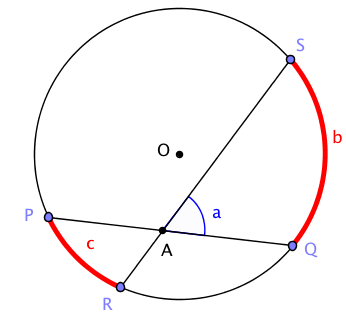 Find as many pairs of congruent angles as you can in the diagram below.  Express the measures of the angles in terms of  and  whenever possible.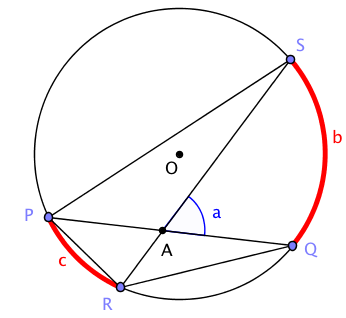 Which triangles in the diagram are similar?  Explain how you know.See if you can use one of the triangles to prove the secant angle theorem:  interior case.  (Hint:  Use the exterior angle theorem.) Example 1Shown below are two circles with two secant chords intersecting outside the circle.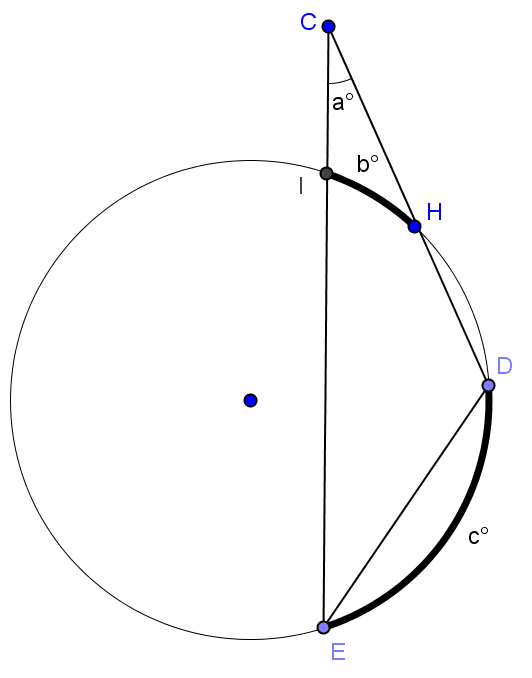 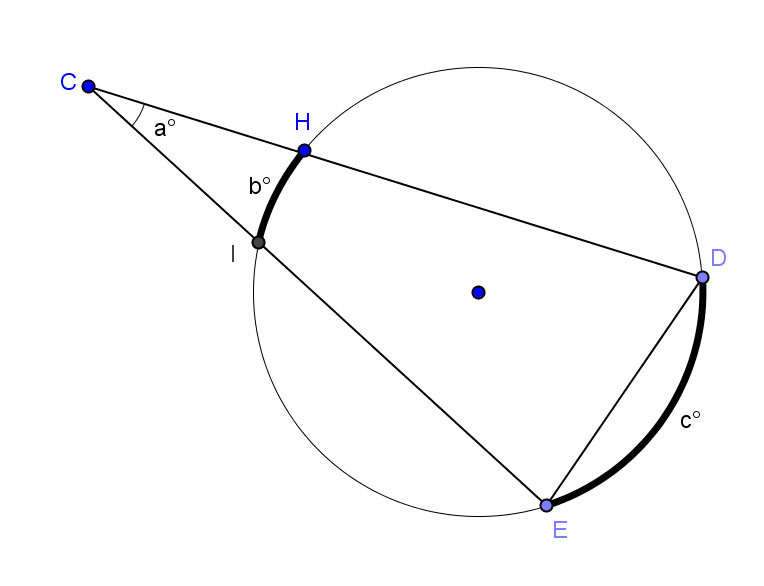 Measure ,, and .  Make a conjecture about the relationship between them.Conjecture about the relationship between , , and : 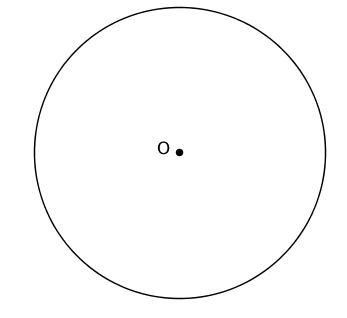 Test your conjecture with another diagram.ExercisesFind , and/or .Lesson Summary:We have just developed proofs for an entire family of theorems.  Each theorem in this family deals with two shapes and how they overlap.  The two shapes are two intersecting lines and a circle.In this exercise, you’ll summarize the different cases.The Inscribed Angle Theorem and its Family of TheoremsProblem Set  The radius of a circle is .If the angle formed between two tangent lines to the circle is , how long are the segments between the point of intersection of the tangent lines and the circle? If the angle formed between the two tangent lines is , how long are the segments between the point of intersection of the tangent lines and the circle?  Round to the nearest hundredth. and  are tangent to circle .  Prove .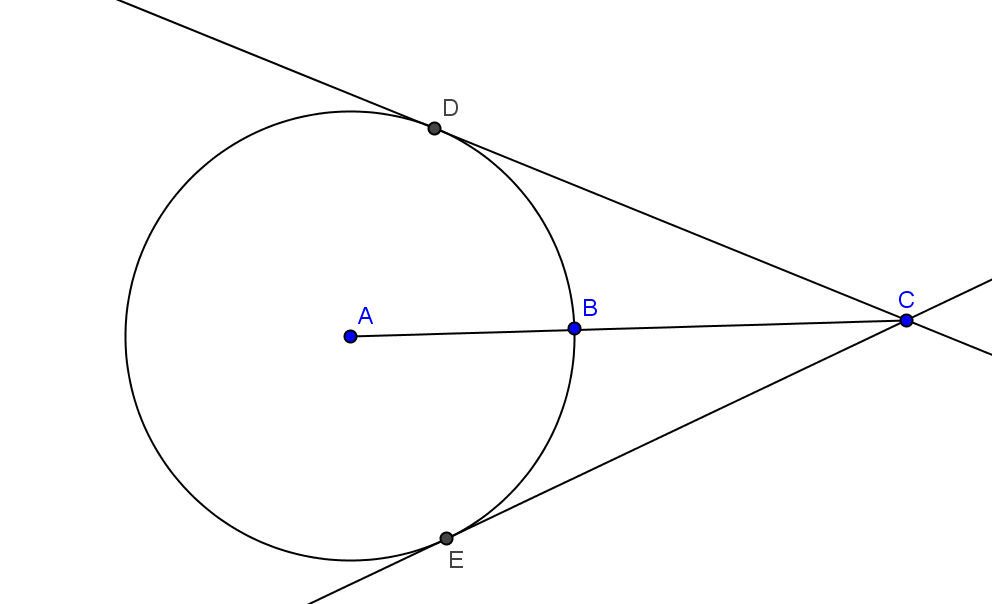 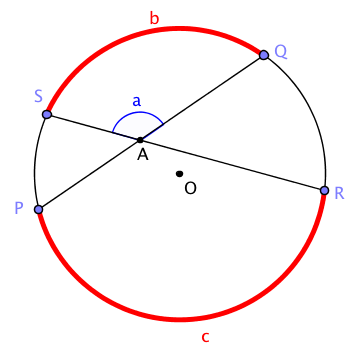 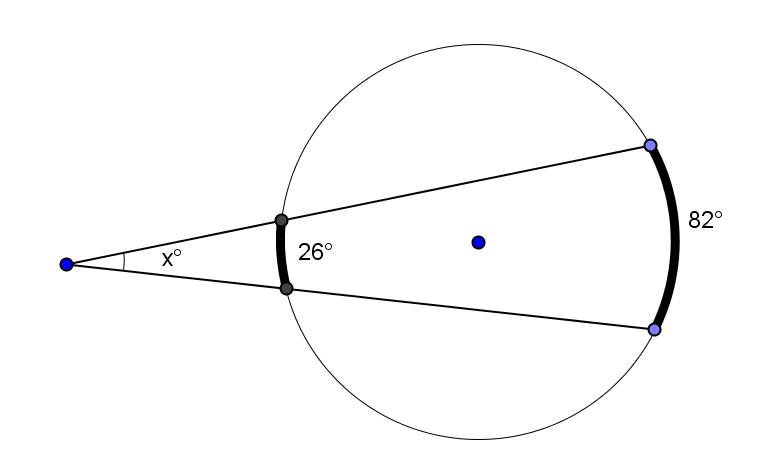 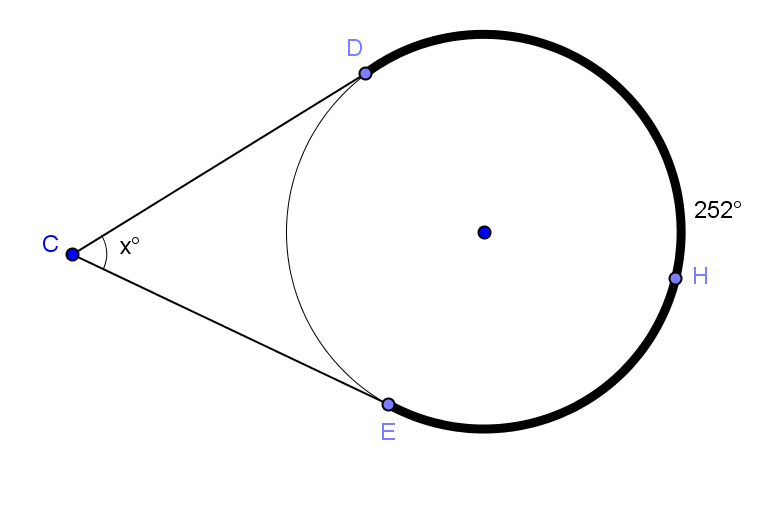 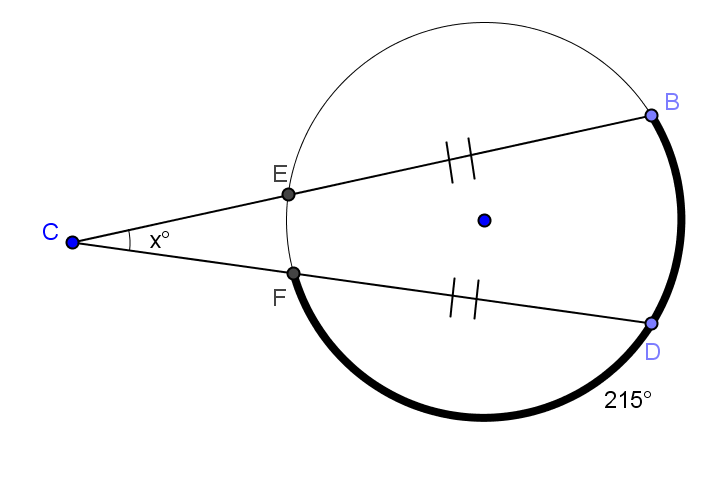 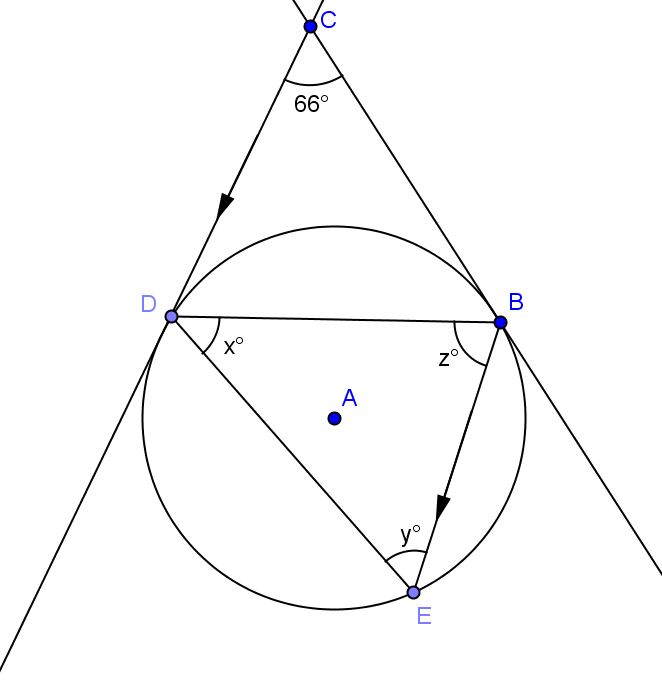 DiagramHow the two shapes overlapRelationship between ,  and 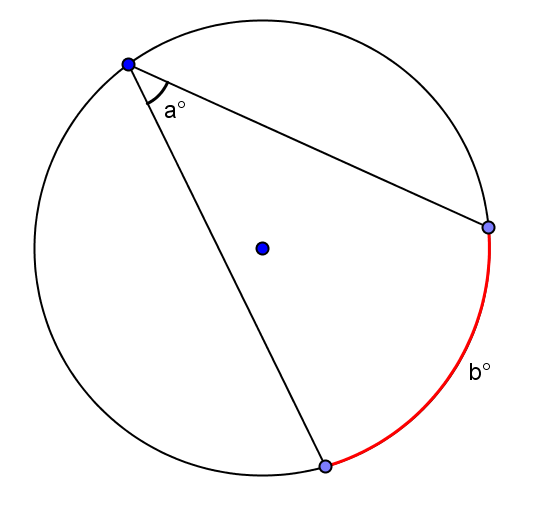 (Inscribed Angle Theorem)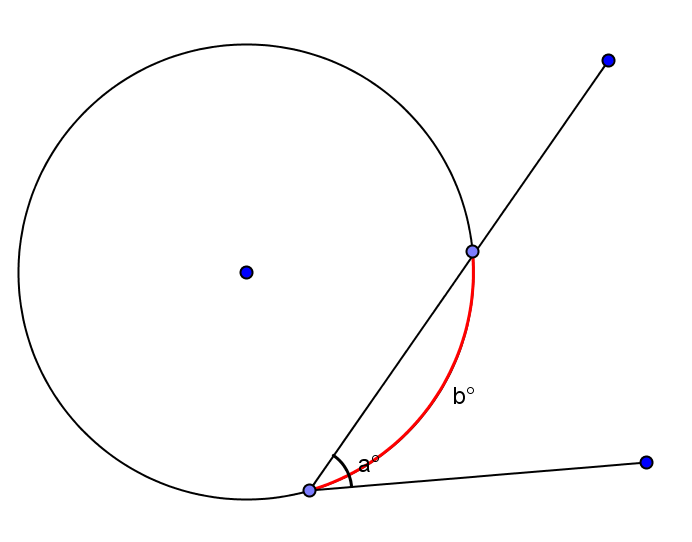 (Secant – Tangent)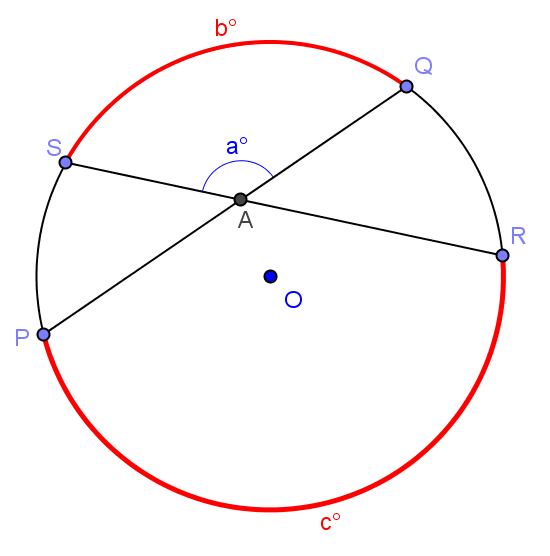 (Secant Angle Theorem:  Interior)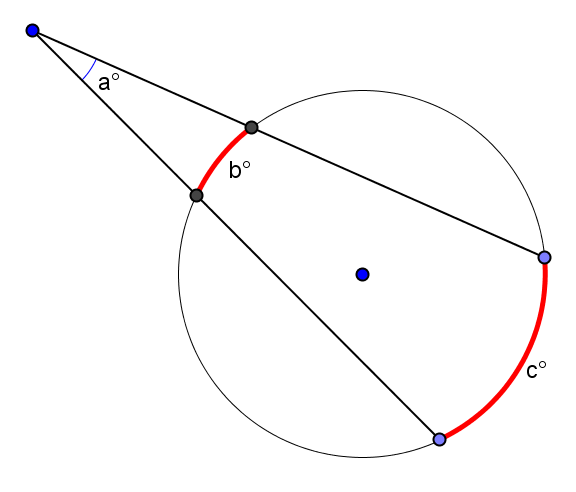 (Secant Angle Theorem:  Exterior)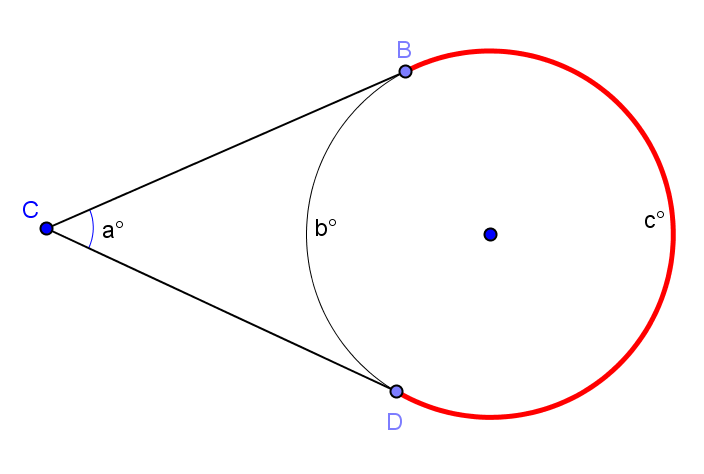 (Two Tangent Lines)Find .	Find  and .  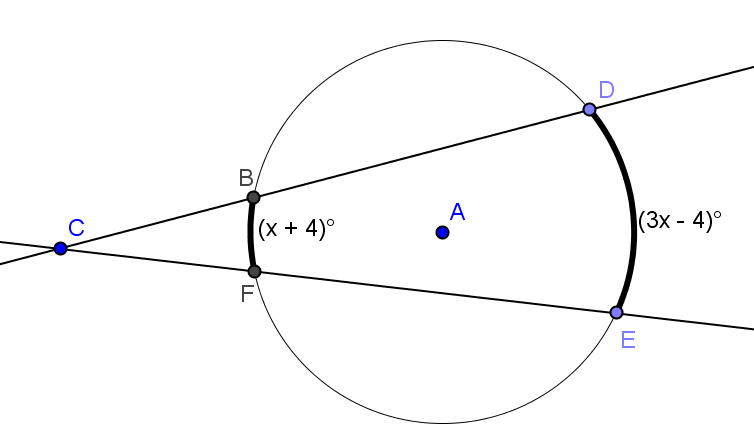 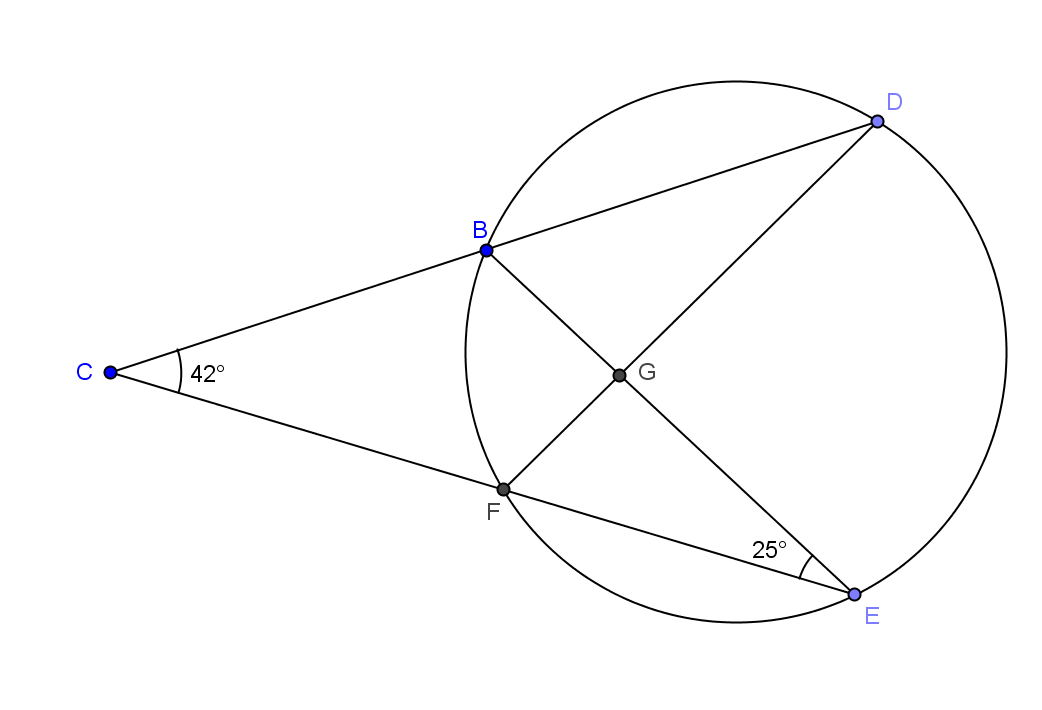 Find and.Find and.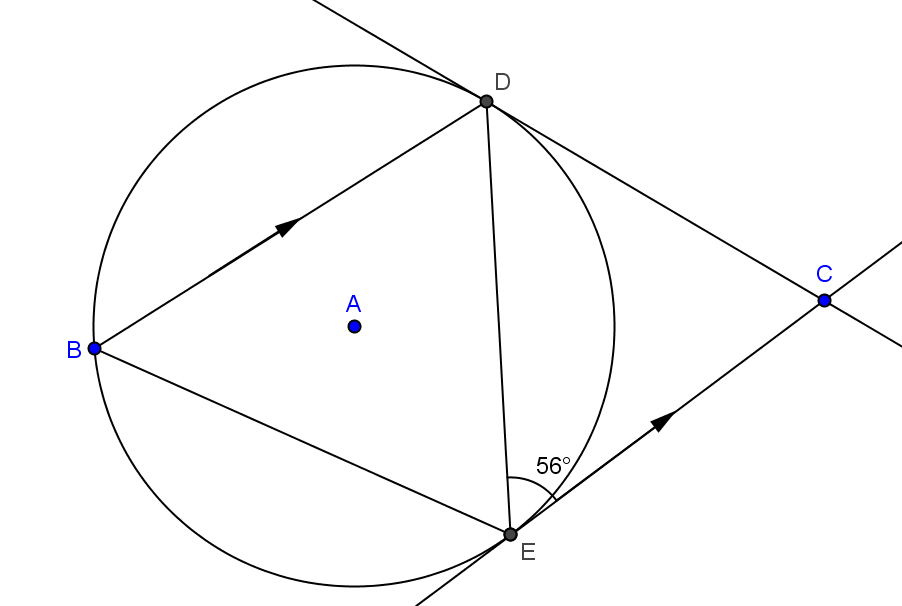 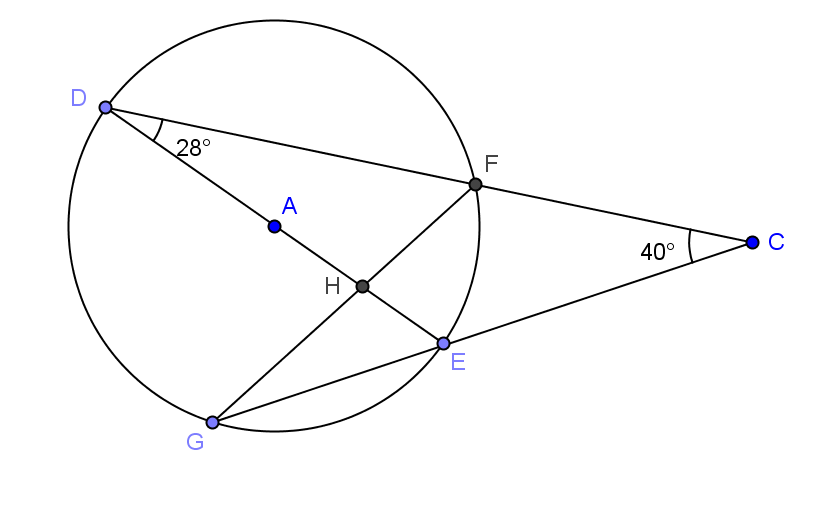 Find  and .	The radius of circle  is .  and are tangent to the circle with .  Find  and the area of quadrilateral DAEC rounded to the nearest hundredth.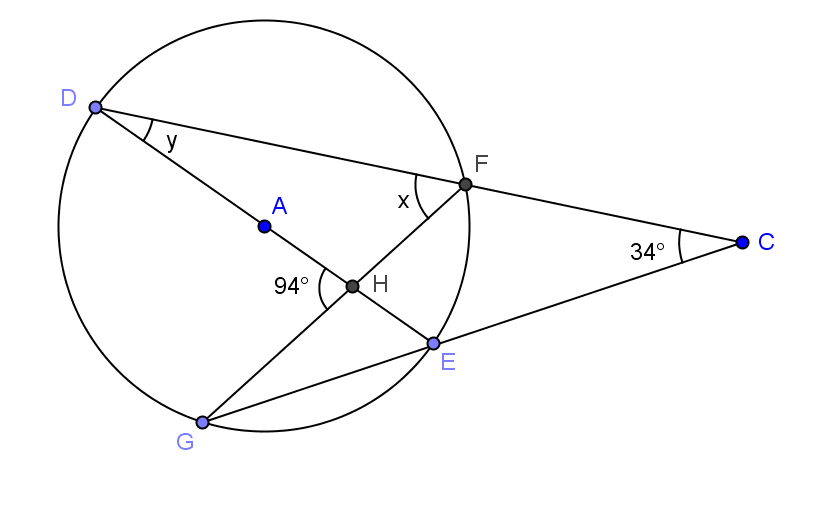 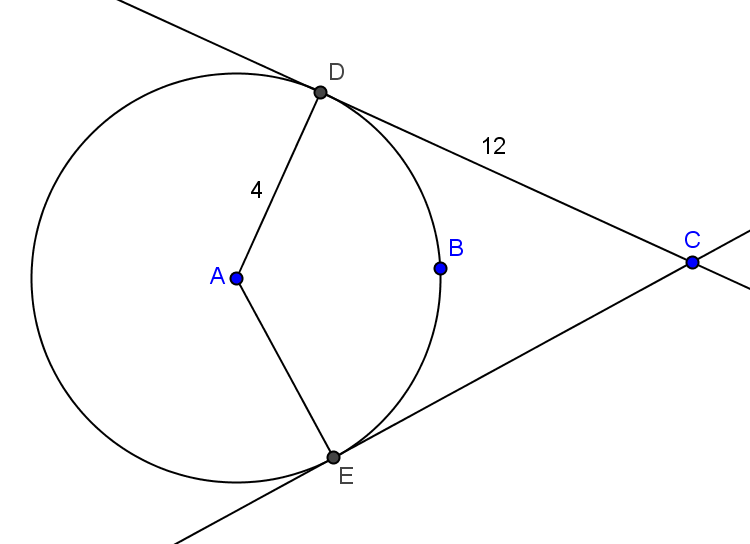 Find and.Find  and .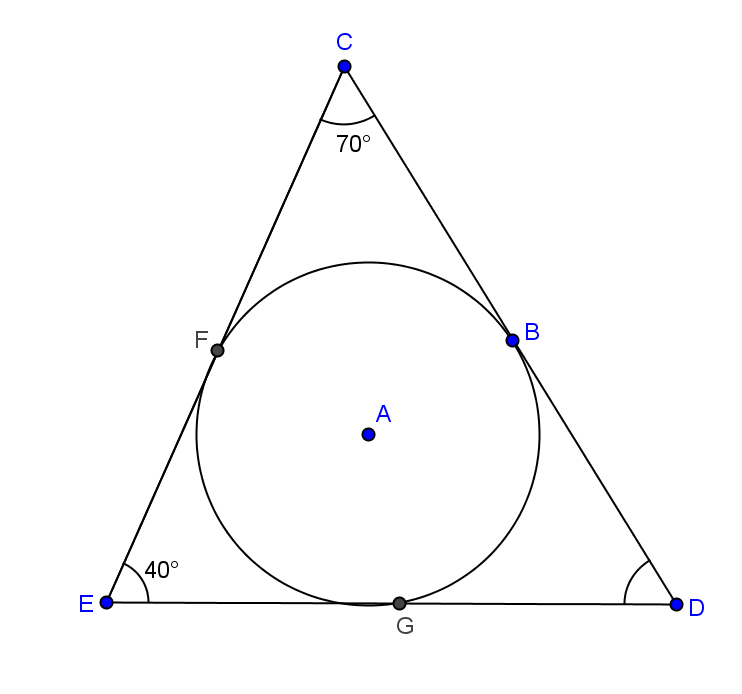 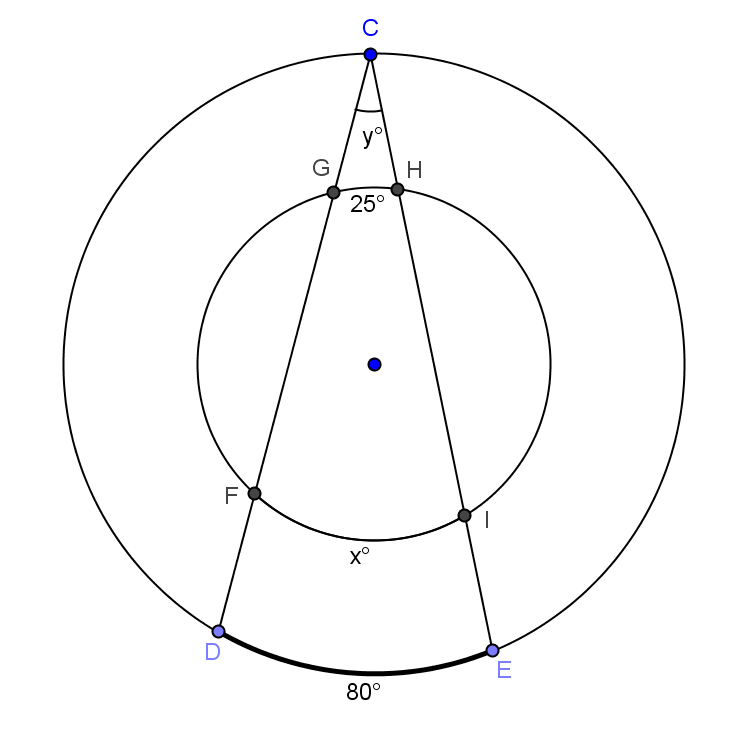 